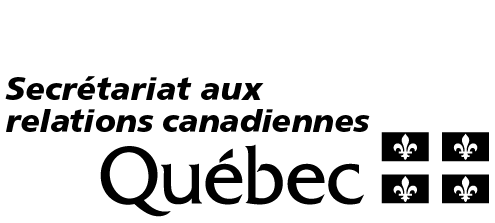 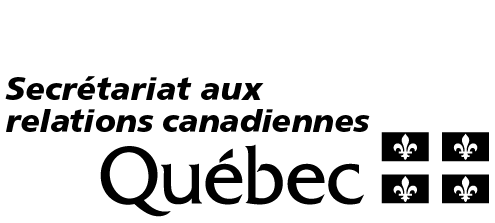 PROGRAMME D’APPUI À LA RECHERCHE (PAR)CYCLE 2021-2024Demande de subventionÀ l’usage du SQRCÀ l’usage du SQRCÀ l’usage du SQRC1. Titre du projet et Résumé de 100 mots1. Titre du projet et Résumé de 100 mots1. Titre du projet et Résumé de 100 mots1. Titre du projet et Résumé de 100 mots1. Titre du projet et Résumé de 100 mots1. Titre du projet et Résumé de 100 mots1. Titre du projet et Résumé de 100 mots1. Titre du projet et Résumé de 100 mots2. Durée du projet2. Durée du projet2. Durée du projet2. Durée du projet2. Durée du projet2. Durée du projet2. Durée du projet2. Durée du projetDate de débutAn/Mois/JourDate de débutAn/Mois/JourDate de finAn/Mois/JourDate de finAn/Mois/JourDate de finAn/Mois/JourDate de finAn/Mois/JourDurée du projet Un an Deux ans Trois ansDurée du projet Un an Deux ans Trois ans3. Identification du demandeur (Si plus d’un demandeur, joindre une annexe reprenant les sections).3. Identification du demandeur (Si plus d’un demandeur, joindre une annexe reprenant les sections).3. Identification du demandeur (Si plus d’un demandeur, joindre une annexe reprenant les sections).3. Identification du demandeur (Si plus d’un demandeur, joindre une annexe reprenant les sections).3. Identification du demandeur (Si plus d’un demandeur, joindre une annexe reprenant les sections).3. Identification du demandeur (Si plus d’un demandeur, joindre une annexe reprenant les sections).3. Identification du demandeur (Si plus d’un demandeur, joindre une annexe reprenant les sections).3. Identification du demandeur (Si plus d’un demandeur, joindre une annexe reprenant les sections).Nom du demandeurNom du demandeurNom du demandeurNom du demandeurNom du demandeurNom du demandeurNom du demandeur  Chercheur émergentInstitutionInstitutionInstitutionInstitutionInstitutionInstitutionInstitutionInstitutionAdresseAdresseAdresseAdresseAdresseAdresseAdresseAdresseVilleProvince ou territoire, paysProvince ou territoire, paysProvince ou territoire, paysCode postalCode postalCode postalCode postalTéléphoneCourrielCourrielSite WebComptes réseaux sociaux (Twitter, Facebook)Comptes réseaux sociaux (Twitter, Facebook)Comptes réseaux sociaux (Twitter, Facebook)Comptes réseaux sociaux (Twitter, Facebook)Fonction, titre. Joindre un curriculum vitae, comprenant la liste des principales publications, communications et réalisations du demandeur.Fonction, titre. Joindre un curriculum vitae, comprenant la liste des principales publications, communications et réalisations du demandeur.Fonction, titre. Joindre un curriculum vitae, comprenant la liste des principales publications, communications et réalisations du demandeur.Fonction, titre. Joindre un curriculum vitae, comprenant la liste des principales publications, communications et réalisations du demandeur.Fonction, titre. Joindre un curriculum vitae, comprenant la liste des principales publications, communications et réalisations du demandeur.Fonction, titre. Joindre un curriculum vitae, comprenant la liste des principales publications, communications et réalisations du demandeur.Fonction, titre. Joindre un curriculum vitae, comprenant la liste des principales publications, communications et réalisations du demandeur.Fonction, titre. Joindre un curriculum vitae, comprenant la liste des principales publications, communications et réalisations du demandeur.4. Description du projet4. Description du projet4.1 Volet (Choisir un volet) Affaires intergouvernementales Études québécoises Francophonie canadienne4.1 Volet (Choisir un volet) Affaires intergouvernementales Études québécoises Francophonie canadienne4.2 Type de projet Recherche Colloque / Conférence Publication Plateforme électronique4.2 Type de projet Recherche Colloque / Conférence Publication Plateforme électronique4.3Présentation du projet (Description détaillée du projet, incluant la problématique et le but recherché).Veuillez joindre en annexe tous les documents pertinents (programme préliminaire, etc.).4.4Objectifs visés (Énumérer par ordre de priorité).4.5Résultats attendus (Présenter les principaux résultats attendus dans le cadre du projet et les moyens utilisés pour atteindre ces résultats).4.6Public cible4.7Calendrier de réalisation du projet (Présenter succinctement la planification des principales étapes du projet). 5. Budget5. BudgetComplétez et joindre la grille budgétaire (fichier Excel voir bas de la page Internet du Programme). Détailler tous les revenus et les dépenses.Seules les dépenses directement liées à la réalisation du projet sont admissibles. Les dépenses effectuées avant le dépôt de la demande doivent être clairement signalées comme telles dans le budget.Sont exclus les frais d’administration, les loyers, l’achat d’équipement, les dépenses d’immobilisation ou d’achat de biens meubles, les frais liés à un cocktail ou à une réception, les dépenses courantes de fonctionnement du ou des organismes, les honoraires et les salaires versés aux chercheurs et aux professionnels de recherche les salaires (à l’exception de ceux versés aux personnes spécifiquement embauchées pour la réalisation du projet; les dépenses effectuées avant le dépôt de la demande ou de la date de début d’admissibilité des dépenses identifiées dans l’appel à projets, lorsque pertinent; ), les frais de voyage en première classe ou en classe affaires et toutes autres dépenses qui auraient normalement été assumées par l’organisme dans le cours normal de ses activités.La subvention attribuée par le SQRC ne peut excéder 80 % des dépenses admissibles liées à la réalisation du projet. Complétez et joindre la grille budgétaire (fichier Excel voir bas de la page Internet du Programme). Détailler tous les revenus et les dépenses.Seules les dépenses directement liées à la réalisation du projet sont admissibles. Les dépenses effectuées avant le dépôt de la demande doivent être clairement signalées comme telles dans le budget.Sont exclus les frais d’administration, les loyers, l’achat d’équipement, les dépenses d’immobilisation ou d’achat de biens meubles, les frais liés à un cocktail ou à une réception, les dépenses courantes de fonctionnement du ou des organismes, les honoraires et les salaires versés aux chercheurs et aux professionnels de recherche les salaires (à l’exception de ceux versés aux personnes spécifiquement embauchées pour la réalisation du projet; les dépenses effectuées avant le dépôt de la demande ou de la date de début d’admissibilité des dépenses identifiées dans l’appel à projets, lorsque pertinent; ), les frais de voyage en première classe ou en classe affaires et toutes autres dépenses qui auraient normalement été assumées par l’organisme dans le cours normal de ses activités.La subvention attribuée par le SQRC ne peut excéder 80 % des dépenses admissibles liées à la réalisation du projet. 6. Engagement du demandeur6. Engagement du demandeurJe certifie que les renseignements fournis sont exacts.Je m’engage à réaliser le projet tel qu’il est présenté dans cette demande et tel qu’il sera approuvé. Je m’engage à obtenir le consentement du SQRC avant d’apporter toute modification substantielle au projet tel qu’il est approuvé. Je m’engage à mentionner, dans toute communication publique entourant l’activité, l’aide obtenue du gouvernement du Québec en vertu du Programme d’appui à la recherche – SQRC.Je m'engage à fournir un rapport final 6 mois après la date de fin de projet ou telle qu’approuvée selon les dates qui seront fixées par le SQRC.Nom : Signature :Date :Je certifie que les renseignements fournis sont exacts.Je m’engage à réaliser le projet tel qu’il est présenté dans cette demande et tel qu’il sera approuvé. Je m’engage à obtenir le consentement du SQRC avant d’apporter toute modification substantielle au projet tel qu’il est approuvé. Je m’engage à mentionner, dans toute communication publique entourant l’activité, l’aide obtenue du gouvernement du Québec en vertu du Programme d’appui à la recherche – SQRC.Je m'engage à fournir un rapport final 6 mois après la date de fin de projet ou telle qu’approuvée selon les dates qui seront fixées par le SQRC.Nom : Signature :Date :Je certifie que les renseignements fournis sont exacts.Je m’engage à réaliser le projet tel qu’il est présenté dans cette demande et tel qu’il sera approuvé. Je m’engage à obtenir le consentement du SQRC avant d’apporter toute modification substantielle au projet tel qu’il est approuvé. Je m’engage à mentionner, dans toute communication publique entourant l’activité, l’aide obtenue du gouvernement du Québec en vertu du Programme d’appui à la recherche – SQRC.Je m'engage à fournir un rapport final 6 mois après la date de fin de projet ou telle qu’approuvée selon les dates qui seront fixées par le SQRC.Nom : Signature :Date :Je certifie que les renseignements fournis sont exacts.Je m’engage à réaliser le projet tel qu’il est présenté dans cette demande et tel qu’il sera approuvé. Je m’engage à obtenir le consentement du SQRC avant d’apporter toute modification substantielle au projet tel qu’il est approuvé. Je m’engage à mentionner, dans toute communication publique entourant l’activité, l’aide obtenue du gouvernement du Québec en vertu du Programme d’appui à la recherche – SQRC.Je m'engage à fournir un rapport final 6 mois après la date de fin de projet ou telle qu’approuvée selon les dates qui seront fixées par le SQRC.Nom : Signature :Date :Je certifie que les renseignements fournis sont exacts.Je m’engage à réaliser le projet tel qu’il est présenté dans cette demande et tel qu’il sera approuvé. Je m’engage à obtenir le consentement du SQRC avant d’apporter toute modification substantielle au projet tel qu’il est approuvé. Je m’engage à mentionner, dans toute communication publique entourant l’activité, l’aide obtenue du gouvernement du Québec en vertu du Programme d’appui à la recherche – SQRC.Je m'engage à fournir un rapport final 6 mois après la date de fin de projet ou telle qu’approuvée selon les dates qui seront fixées par le SQRC.Nom : Signature :Date :Je certifie que les renseignements fournis sont exacts.Je m’engage à réaliser le projet tel qu’il est présenté dans cette demande et tel qu’il sera approuvé. Je m’engage à obtenir le consentement du SQRC avant d’apporter toute modification substantielle au projet tel qu’il est approuvé. Je m’engage à mentionner, dans toute communication publique entourant l’activité, l’aide obtenue du gouvernement du Québec en vertu du Programme d’appui à la recherche – SQRC.Je m'engage à fournir un rapport final 6 mois après la date de fin de projet ou telle qu’approuvée selon les dates qui seront fixées par le SQRC.Nom : Signature :Date :Je certifie que les renseignements fournis sont exacts.Je m’engage à réaliser le projet tel qu’il est présenté dans cette demande et tel qu’il sera approuvé. Je m’engage à obtenir le consentement du SQRC avant d’apporter toute modification substantielle au projet tel qu’il est approuvé. Je m’engage à mentionner, dans toute communication publique entourant l’activité, l’aide obtenue du gouvernement du Québec en vertu du Programme d’appui à la recherche – SQRC.Je m'engage à fournir un rapport final 6 mois après la date de fin de projet ou telle qu’approuvée selon les dates qui seront fixées par le SQRC.Nom : Signature :Date :Je certifie que les renseignements fournis sont exacts.Je m’engage à réaliser le projet tel qu’il est présenté dans cette demande et tel qu’il sera approuvé. Je m’engage à obtenir le consentement du SQRC avant d’apporter toute modification substantielle au projet tel qu’il est approuvé. Je m’engage à mentionner, dans toute communication publique entourant l’activité, l’aide obtenue du gouvernement du Québec en vertu du Programme d’appui à la recherche – SQRC.Je m'engage à fournir un rapport final 6 mois après la date de fin de projet ou telle qu’approuvée selon les dates qui seront fixées par le SQRC.Nom : Signature :Date :Important :Pour les subventions de 50 000 $ ou plus, des états financiers détaillés du projet doivent être fournis au SQRC avec le rapport final du projet.Le SQRC se réserve le droit de réclamer en tout temps des pièces justificatives, ce qui peut inclure des factures, des états de comptes ou les états financiers vérifiés d’un organisme qu’il subventionne, ceux de ses organismes partenaires ainsi que des organismes qui y sont apparentés.7. Bureau de la recherche7. Bureau de la recherche7. Bureau de la rechercheNom :Téléphone :Signature :Date :Nom :Téléphone :Signature :Date :Nom :Téléphone :Signature :Date :